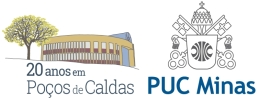 Curso de Direito2º/2017ALUNO:____________________________________________________	R.A.:______________COMPROVANTE DE PARTICIPAÇÃO ÀS SESSÕES DE MONOGRAFIATÍTULO: _______________________________________________________________________________________________________________________________________________________________________ALUNO: ________________________________________________________________________________DATA: _____________	HORÁRIO: _________ PRESIDENTE DA BANCA_______________________________										Assinatura													Curso de Direito2º/2017ALUNO:____________________________________________________	R.A.:______________COMPROVANTE DE PARTICIPAÇÃO ÀS SESSÕES DE MONOGRAFIATÍTULO: _______________________________________________________________________________________________________________________________________________________________________ALUNO: ________________________________________________________________________________DATA: _____________	HORÁRIO: _________ PRESIDENTE DA BANCA_______________________________										Assinatura										Curso de Direito2º/2017ALUNO:____________________________________________________	R.A.:______________COMPROVANTE DE PARTICIPAÇÃO ÀS SESSÕES DE MONOGRAFIATÍTULO: _______________________________________________________________________________________________________________________________________________________________________ALUNO: ________________________________________________________________________________DATA: _____________	HORÁRIO: _________ PRESIDENTE DA BANCA_______________________________										Assinatura